Додатокдо рішення виконкому селищної радивід 26.12.2019 № 227СХЕМАорганізації дорожнього руху по вул. Центральна в смт Баришівка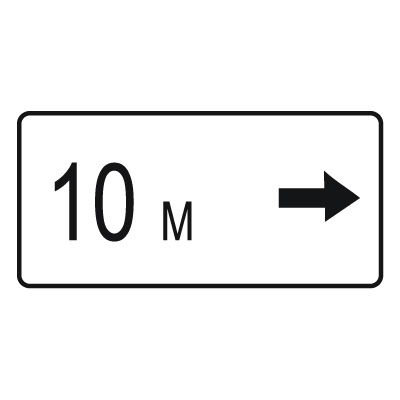 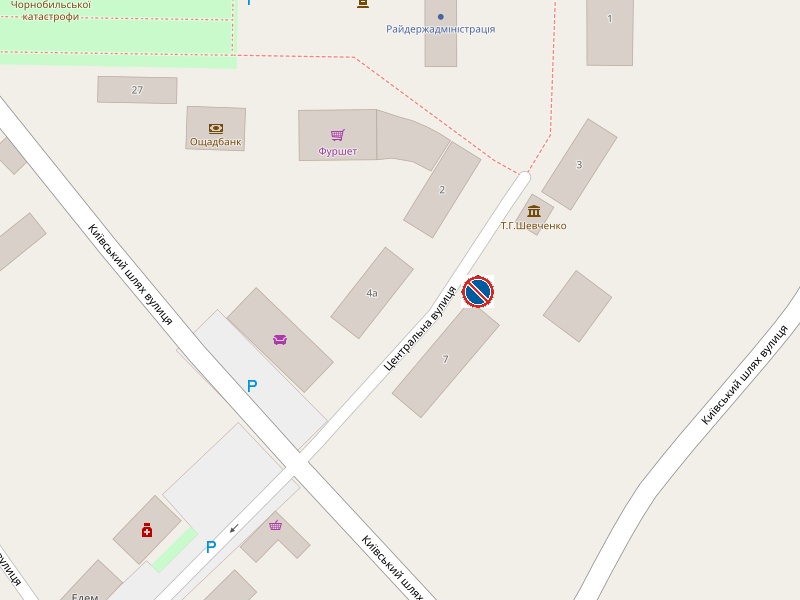  - знак 3.35 «Стоянка заборонена»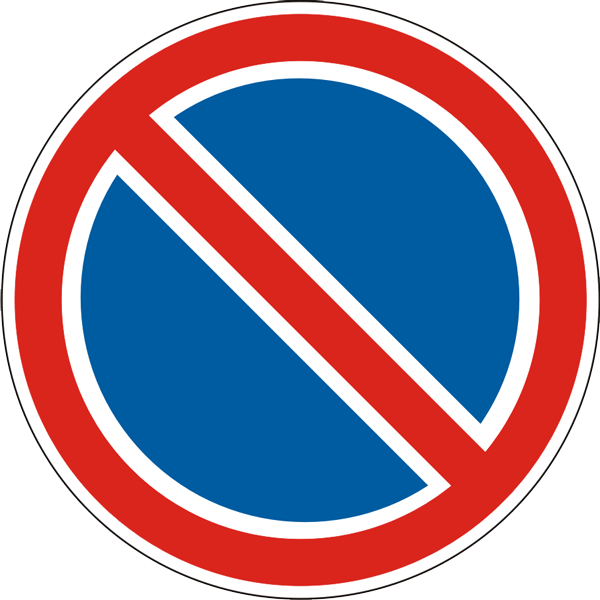 - знак 8.2.5 «Зона дії знаку»